ZAPISNIK  	sa 14. sjednice Općinskog vijeća Sveti Križ Začretje održane dana 06. lipnja  2023. godine u prostorijama Općine Sveti Križ Začretje, s početkom u 19.00 satiNAZOČNI ČLANOVI OPĆINSKOG VIJEĆA:Ivica Roginić, Dražen Čvek, Juraj Matkun, Marko Jelenić, Tomislav Milunović, Dubravka Mišak Skočaj,  Nadica Tenšek, Ivica Mlinarić i Branko Kvež.SJEDNICI NISU PRISUTNI: Darko Mišak (op), Ivan Grozaj (op),  Mirko Šivalec  i  Miljenko Šoštarić.SJEDNICI SU JOŠ NAZOČNI: Marko Kos, općinski načelnikMaja Jerneić Piljek, pročelnica Jedinstvenog upravnog odjelaJasminka Lasić, viši referent za ekonomske posloveGoran Roginić, viši stručni suradnik za financije, proračun i računovodstvoLidija Lisjak, referent za upravne i administrativne poslove, zapisničar Predsjednik Općinskog vijeća otvara sjednicu, pozdravlja sve prisutne, utvrđuje da je sjednici prisutna većina vijećnika te da se mogu donositi pravovaljane odluke.Navodi da se sjednica snima i tonski zapis čini sastavni dio ovog zapisnika. Nadalje, bez rasprave, jednoglasno  (sa „ZA“ 9, „PROTIV“ 0, „SUZDRŽAN 0) se usvaja sljedeći:D n e v n i   r e dVerifikacija zapisnika sa 13. sjednice Općinskog vijeća održane 16.03.2023. godineVijećnička pitanjaIzvješća za 2022. godinu:Donošenje Godišnjeg izvještaja o izvršenju Proračuna Općine Sveti Križ Začretje za 2022. godinuDonošenje Godišnjeg izvještaja o korištenju proračunske zalihe za razdoblje 1.1.-31.12.2022. godine Usvajanje  izvještaja o danim jamstvima i izdacima po općinskim jamstvima za razdoblje 1.1. -  31.12.2022.Usvajanje izvještaja o zaduživanju Općine Sveti Križ Začretje za razdoblje  1.1.2022. – 31.12.2022.Donošenje Odluke o usvajanju Izvješća o izvršenju Programa održavanja komunalne infrastrukture za 2022. godinuDonošenje Odluke o usvajanju Izvješća o izvršenju Programa građenja komunalne infrastrukture za 2022. godinuDonošenje Odluke o usvajanju Izvješća Općinskog načelnika za razdoblje 01.07.-31.12.2022. godineDonošenje Odluke o raspodjeli konsolidiranog rezultata i načinu korištenja viška prihoda u 2023. godiniDonošenje Odluke o usvajanju:  Izvještaja o radu Općinske knjižnice i čitaonice Sveti Križ Začretje  za 2022. godinuProgram rada Općinske knjižnice i čitaonice Općine Sveti Križ Začretje za 2023. godinu Donošenje Odluke o davanju suglasnosti na prijedlog Pravilnika o unutarnjem ustrojstvu i načinu rada Dječjeg vrtića Sveti Križ Začretje Donošenje Odluke o usvajanju Izvješća o radu davatelja javne usluge – tvrtke Eko Flor Plus d.o.o. za 2022. godinuDonošenje Izvedbenog plana za ostvarivanje prava i potreba djece u 2023. godiniPitanja i prijedloziTočka 1.Verifikacija zapisnika s 13. sjednice Općinskog vijeća održane 16.03.2023. godinePredsjednik otvara raspravu po ovoj točci. Budući da rasprave nije bilo, predsjednik Općinskog vijeća, Ivica Roginić, daje prijedlog na glasanje te se sa „ZA“ – 9 (devet)„PROTIV“ – 0 (nema)„SUZDRŽAN“ – 0 (nema) donosi:ZAKLJUČAK Verificira se zapisnik sa 13. sjednice Općinskog vijeća održane 16.03.2023. godine u tekstu koji se prilaže ovom zapisniku i čini njegov sastavni dioTočka 2.Vijećnička pitanjaOpćinski načelnik upoznaje vijećnike o odobrenim financijskim potporama iz Fonda solidarnosti Europske unije za projekte koji se realiziraju na području općine. Vijećnik Branko Kvež pohvaljuje trud i rad općinskog načelnika vezano uz asfaltiranje županijske ceste koja prolazi kroz naselje Sekirišće te postavlja pitanje da li je općina bila upoznata s vremenom početka radova na asfaltiranju.Općinski načelnik odgovara da su obzirom na brzinu izvođenja radova od strane ŽUC-a, jedinice lokalne samoupravne neposredno prije samih radova dobivale obavijesti o početku izvođenja radova, slijedom čega je općina s vremenom izvođenja radova upoznata dan prije i to u popodnevnim satima. Dalje navodi da je molio ravnatelja Županijske uprave za ceste da asfaltiranje ceste u Sekirišću stavi kao prioritetno. Vijećnik Branko Kvež navodi da je odgovor načelnika prihvatljiv, no na žalost taj dan kada se cesta asfaltirala nije mogao do svoje kuće.  Nije bilo postavljenih znakova koji bi upozoravali na izvođenje radova. Ističe da je barem kao Općinski vijećnik mogao biti upoznat s početkom izvođenja radova. Dalje navodi da su građani bili nezadovoljni, ali sve u svemu bitno da je posao odrađen. Vijećnik Tomislav Milunović navodi da vezano uz navedene radove u naselju Sekirišće građane zanima kada će biti napravljene bankine. Predsjednik Općinskog vijeća Ivica Roginić odgovara da nema dostupnog kamenog materijala. Vijećnik Tomislav Milunović navodi da njega zanima rok. Općinski načelnik odgovara da je održao sastanak s ravnateljem Županijske uprave za ceste na kojem je dobiven isti odgovor da nema dostupnog kamenog materijala. Situacija je jednaka na području cijele Krapinsko-zagorske županije;  do kamenog agregata je gotovo nemoguće doći. Općina je za potrebe izvođenje svojih radova kamenih materijal  deponirala.  Zbog okolnosti na koje ne možemo utjecati moli građane za strpljenje.Vijećnik Tomislav Milunović postavlja pitanje kada se kreće s radovima rekonstrukcije ceste i izgradnje nogostupa u naselju Sekirišće. Općinski načelnik odgovara da je u pripremi dokumentacija za javni natječaj. U drugoj polovici godine krenuti će se s izvođenjem radova. Vijećnik Branko Kvež postavlja pitanje kada će se održati izbori za mjesne odbore.Općinski načelnik odgovara da se s održavanjem izbora kasni, nada se da će se isti održati u jesenskom dijelu, te navodi da su sredstva za njihovo provođenje osigurana u proračunu. Nadalje navodi da su svim građanima vrata općine uvijek otvorena za bilo kakva pitanja. Vijećnik Tomislav Milunović navodi da je na pomoćnom igralištu NK Jedinstva pukla kanalizacijska cijev još prije tri mjeseca te postavlja pitanje kada će se predmetno sanirati. Općinski načelnik odgovara da je dogovoreno s predsjednikom kluba NK Jedinstva da kada se teren ocijedi da će se sanirati.Vijećnik Tomislav Milunović postavlja pitanje zašto općina ne snosi troškove električne energije za nogometni klub. Općinski načelnik odgovara da se putem javnog natječaja kojeg provodi Zajednica sportskih udruga Općine sportskim udrugama s područja općine dodjeljuju sredstva za njihov rad slijedom čega NK Jedinstvo od sredstva koja dobije putem natječaja podmiruje svoje troškove. Vijećnik Tomislav Milunović navodi da mu se je obratio Pero Vukić s navodom da je njegova udruga podnijela zahtjev općini za odobravanjem financijskih sredstava za organizaciju tradicionalnog nogometnog turnira u naselju Sekirišće. Pozicija u proračunu postoji, održavanje raznih turnira financiralo se tijekom prošle godine. Postavlja pitanje zašto se ne bi financijski pomogla organizacija i ovog turnira. Općinski načelnik odgovara da se svake godine odobravaju pomoći u organizaciji turnira za  koje  se procijeni da su od općeg interesa, prati se broj posjetitelja kao i količina potrošene robe u prethodnim godinama. Isto tako se pomoć odobravala i gosp. Vukiću slijedom čega će se, ukoliko se već nisu, sredstva za organizaciju jednog turnira odobriti i ove godine. Vijećnik Tomislav Milunović pozdravlja odgovor načelnika. Nadalje navodi da se u javnosti čulo da su kozjačani za organizaciju svojeg turnira dobili 50 kg mesa. Ističe da načelnik tvrdi da se daju sirovine ili određeni novčani iznos ovisno o broju sudionika na događanjima istog tipa od prošlih godina, slijedom čega izražava sumnju da općina prati broj posjetitelja na pojedinim manifestacijama koje su seoske naravi. Pozdravlja da se gosp. Peri odobre novčana sredstva u iznosu od 2.000,00 kuna za organizaciju turnira. Vijećnik Branko Kvež postavlja pitanje zašto nema ni jednog pitanja od strane koalicije budući da pitanja postavljaju samo on i vijećnik Tomislav Milunović.Predsjednik Općinskog vijeća odgovara da će pitanje uči u zapisnik. Vijećnik Dražen Čvek postavlja pitanje Predsjedniku Općinskog vijeća, zašto on kao autoritet dopušta takva pitanja. Vijećnica Nadica Tenšek ističe da se nadovezuje na pitanje vijećnika Branka Kveža te postavlja pitanje oporbi gdje im je ženska kvota.Predsjednik Općinskog vijeća apelira da se neka pitanja ostave za točku Pitanja i prijedlozi. Vijećnica Dubravka Mišak Skočaj postavlja pitanje kada se očekuje početak radova na dogradnji dječjeg vrtića. 	Općinski načelnik odgovara da su općini od strane Ministarstva znanosti i obrazovanja odobrena sredstva u iznosu od 2.448.000,00 kn za dogradnju dječjeg vrtića. Početak radova planira se u drugoj polovici 2023. godine, a planirani rok završetka radova je 10 mjeseci od uvođenja izvođača u posao. Projektom je planirana dogradnja dvije nove jedinice čime će se osigurati dodatna smještajna mjesta. Nadalje navodi da se ove godine bilježi porast interesa za upis u dječji vrtić te je velik broj djece ostao neupisan. Također navodi da je dobivena Odluka o odobravanju sredstava  za opremanje dječjeg igrališta u sklopu Dječjeg vrtića. 	Vijećnik Tomislav Milunović navodi da smo svi svjesni da su počeli radovi na zgradi gospodarskog objekta Banovina te postavlja pitanje da  obzirom da je riječ o zaštićenom kulturnom dobru da li će se skidati crijep koji je postavljen budući da je čuo da je prethodni investitor postavio crijep pa su mu radili probleme iz Ministarstva kulture.	Općinski načelnik odgovara da je Ministarstvo kulture prisutno na projektu od samog početka te da je upravo ono projekt po hitnim intervencijama i odobrilo.  Crijep koji će se sada stavljati na krov je za nijansu jednostavniji to je crijep kao na zgradi Žitnice. Koliko je on upućen prijašnji vlasnik je stavio engobirani crijep  i prije završetka cjelokupnog projekta, koji može potrajati i do nekoliko godina, preporuka konzervatora  je da se crijep zamijeni i na prvotnom dijelu zgrade koja je sanirana od strane privatnog investitora.  	Vijećnik Tomislav Milunović apelira da se podsjeti o strukturi financiranja projekta.   	Općinski načelnik odgovara da se projekt u potpunosti  financira od strane Fonda solidarnosti i to u iznosu od 427.000,00 eura.  Vijećnik Tomislav Milunović postavlja pitanje koji je rok za izvođenje radova. Općinski načelnik odgovara da je rok 20.06.2023. godine.Vijećnik Tomislav Milunović postavlja pitanje kada će se asfaltirati ceste u naselju Pustodol Začretski koje su obuhvaćene projektom Aglomeracije te iste izgledaju katastrofalno. Općinski načelnik odgovara da će se sutra održati koordinacija vezana uz projekta Alogmeracije nakon čega će imati više informacija. Vijećnik Juraj Matkun postavlja pitanje vezano uz vatrogastvo, sigurnost i zaštitu da je tijekom prijašnje sjednice usvojeno izvješće gdje je općinski načelnik naveo da je pokrenuta inicijativa za dobivanje sredstava iz fonda, za vatrogasce koji su bili na ispomoći u Petrinji i da je fond zatvoren, no fond je otvoren i dalje, sredstava ima. Sredstva su dobila pojedina društva koja nisu bila ni blizu Petrinji. Općinski načelnik odgovara da je natječaj otvoren samo u dijelu nastalih troškova. Vijećnik Juraj Matkun postavlja pitanje da li je bio koji drugi problem da se dobrovoljno vatrogasno društvo Sveti Križ Začretje nije kandidiralo.Općinski načelnik odgovara da kako je i naveo da je natječaj fonda otvoren, ali samo u dijelu nastalih troškova, znači samo za onu opremu koja je već nabavljena. Vijećnik Juraj Matkun postavlja pitanje kolika je cijena izrade Elaborata vježbe civilne zaštite koja je održana na području općine tko je bio organizator iste i zašto Zagorska javna vatrogasna postrojba nije bila uključena u njezino provođenje. Općinski načelnik odgovara da je elaborat izgrađen od strane ustanove za obrazovanje odraslih za poslove zaštite osoba i imovine „Defensor“ u sklopu Ugovora o izvršenju poslova i zadaća iz područja sustava civilne zaštite  koji je sklopljen s ustanovom na godišnjoj razini, a mjesečna cijena po ugovoru iznosi 1.000,00 kn. Zagorska javna vatrogasna postrojba bila je pozvana da se uključi u provođenje vježbe, ali ista se nije odazvala. Vijećnik Juraj Matkun odgovara da je tijekom izvođenja vježbe bilo određenih nelogičnosti te da bi bilo dobro da se sljedeći put za izradu Elaborata uzmu ljudi koji nešto znaju o tome.  Točka 3.Izvješća za 2022. godinu:Donošenje Godišnjeg izvještaja o izvršenju Proračuna Općine Sveti Križ Začretje za 2022. godinuDonošenje Godišnjeg izvještaja o korištenju proračunske zalihe za razdoblje 1.1.-31.12.2022. godine Usvajanje  izvještaja o danim jamstvima i izdacima po općinskim jamstvima za razdoblje 1.1. -  31.12.2022.Usvajanje izvještaja o zaduživanju Općine Sveti Križ Začretje za razdoblje  1.1.2022. – 31.12.2022.Donošenje Odluke o usvajanju Izvješća o izvršenju Programa održavanja komunalne infrastrukture za 2022. godinuDonošenje Odluke o usvajanju Izvješća o izvršenju Programa građenja komunalne infrastrukture za 2022. godinuDonošenje Odluke o usvajanju Izvješća Općinskog načelnika za razdoblje 01.07.-31.12.2022. godinePredsjednik Općinskog vijeća Ivica Roginić navodi da će obrazloženje po točci 3. te svim njezinim pod točkama dati općinski načelnik nakon čega će  se otvoriti rasprava. Općinski načelnik daje uvodno obrazloženje po ovoj točci. Vijećnik Tomislav Milunović navodi da je u izvješću Programa građenja komunalne infrastrukture za sanaciju prometnica projekta Aglomeracije predviđen iznos od  100.000,00 kuna, ali još ništa nije utrošeno. Dalje postavlja pitanje da li se zna iznos koji će općina biti dužna potrošiti za sanaciju svojih prometnica te da li postoji popis tih prometnica koje će se sanirati. Općinski načelnik odgovara da se izvješće odnosi na 2022. godinu te u toj godini nije bilo službenog zahtjeva od strane investitora za uključivanje slijedom čega bi se novci utrošili.  Vijećnik Tomislav Milunović postavlja pitanje ima li općina podatak koliko će novca izdvojiti. Općinski načelnik ogovara da se nada da će taj podatak imati sutra  ili u narednih mjesec dana. Vijećnik Tomislav Milunović navodi da očekuje da će to biti pozamašan iznos uzimajući u obzir činjenicu da će se za cestu koja spaja Štrucljevo i  Brezovu  utrošiti iznos od  217.000,00 eura i uzimajući u obzir da je na uređenje autobusnih stajališta u Ciglenici Zagorskoj i ulici M.J. Zagorki utrošen iznos od 484.112,64 kn kad to stavi u komparaciju misli da će to biti pozamašan iznos jer općina ima velik broj dionica koji će morati sanirati. Dalje navodi da mještani negoduju za čišćenje mjesta koje je sve prljavije, negoduju da se ništa ne kosi. Iz izvješća je vidljivo da je na čišćenje mjesta i prilaznih ulica u 2022. godini utrošeno više od 150.000,00 kuna, a za košnju 331.000,00 kuna, a prošle godine bila je ista situacija kako i ove. Pokošeno je  samo neposredno prije održavanja Tjedna kulture, zabave i športa i ljudi su toga svjesni. Dalje postavlja pitanje da li kada se navodi čišćenje trga i prilaznih ulica da li to podrazumijeva čišćenje samo četiri prilazne ulice; O. Wolfa, M. J. Zagorke, Matije Gupca te K.Š. Đalskog . Da ukoliko to podrazumijeva samo četiri ulice da to u  budućnosti bude šire područje centra naselja gdje ima sve više smeća. Općinski načelnik odgovara da bi iznos od 150.000,00 kuna koji je predviđen za održavanje javnih površina trebalo pretvoriti u iznos od 150.000,00 eura kako bi se moglo udovoljiti svim potrebama. Čišćenje  trga i prilaznih ulica većinom se odnosi samo na jednog čovjeka Jožeka. U budućnosti je pred općinom izazov osnivanja komunalnog poduzeća budući da je isto naloženo od strane nadležne inspekcijske službe. Možda da svaki šetač koji prolazi kroz naselje digne jednu stvar, a ne da ju  baci , mjesto bi bilo urednije. Što se tiče košnje danas  je gotovo teško naći građana koji će nešto pokositi u svojem mjestu, jer nije ni općina dužna sve kositi, ali unatoč tome kosi se veliki dio općine, možda ove godine kasnije nego inače i to zbog nepredvidivih vremenskih uvjeta koji su nas zadesili. Što se tiče sanacije prometnica koje su oštećene u tijeku provođenja projekta Aglomeracije sukladno informacijama kojima sada raspolaže očekuje da se općinu pozove u asfaltiranju kod sljedećih dionica ; u naselju Mirkovec, odvojak Vukići te odvojak Ivančići, u naselju  Pustodolu  odvojak  Žuljo-Šaić  te dionica ceste spoja Pustodol- Zleć gdje je jedan dio prometnice bio neasfaltiran i prije samog projekta. Ono što se od Općine traži je da sudjeluje u asfaltiranju dijela nosećeg sloja koji je bio u lošijem stanju  prije samog projekta. Još uvijek nema službenog  podataka, ali prema procjenama  to bi trebalo biti skromniji iznos. Vijećnik Tomislav Milunović postavlja pitanje o koliko se metra tj. kilometara prometnica radi tako da si iznos može sam izračunati.  Predsjednik Općinskog vijeća navodi da će se kilometraže dobiti na pismeno. A što se tiče pitanja košnje on osobno može svakog pojedinačno provoziti po terenu općine da se vidi što se kosi. Vijećnik Tomislav Milunović navodi da se ne shvati nešto kao kritika, od svih zaposlenih građana, porez se slijeva u proračun općine te je istima u interesu da znaju kamo se troši njihov novac. Vijećnik Juraj Matkun navodi da je prošao općinu „uzduž i popreko“ i da može reći da je općina jedna od rijetkih koja održava velik dio puteva.  Nakon  rasprave, predsjednik Općinskog vijeća, Ivica Roginić, daje na glasanje prijedlog točke 3 a ) „ZA“ – 6 (šest)„PROTIV“ – 0 (nema)„SUZDRŽAN“ – 3 (tri) Općinski načelnik navodi da se sukladno odredbama Poslovnika godišnji izvještaj o izvršenju proračuna donosi većinom glasova svih članova te postavlja pitanje da li je potrebno pojedinu točku dodatno obrazložiti.Vijećnik Tomislav Milunović navodi da je on bio suzdržan jer se kapitalni projekti koji su planirani nisu realizirali i to je njegova najveća zamjerka. Vijećnik Branko Kvež apelira da Općinski načelnik da odgovor što se tiče realizacije kapitalnih projekata. Općinski načelnik odgovara da misli da je odgovor na pitanja što se tiče realizacije projekata već dao, ono što se dalo realizirati je realizirano dalje  sve ide svojim tokom, projekti će se realizirati.  Nakon ponovne kraće diskusije trojica vijećnika koja su bila suzdržana navode da se glasanje ponovi slijedom čega predsjednik Općinskog vijeća Ivica Roginić ponovno daje na glasanje prijedlog točke 3 a) te se sa 3. a)  te se sa „ZA“ – 9 (devet)„PROTIV“ – 0 (nema)„SUZDRŽAN“ – 0 (nema) donosi:Godišnji izvještaja o izvršenju Proračuna Općine Sveti Križ Začretje za 2022. godinuu tekstu koji se prilaže ovom zapisniku i čini njegov sastavni dionadalje se daje na glasanje prijedlog točke 3. b) te se sa „ZA“ – 9 (devet)„PROTIV“ – 0 (nema)„SUZDRŽAN“ – 0 (nema) donosi:Godišnji izvještaja o korištenju proračunske zalihe za razdoblje 1.1.-31.12.2022. godineu tekstu koji se prilaže ovom zapisniku i čini njegov sastavni dio3. c ) te se sa „ZA“ – 9 (devet)„PROTIV“ – 0 (nema)„SUZDRŽAN“ – 0 (nema) donosi:Izvještaj o danim jamstvima i izdacima po općinskim jamstvima za razdoblje 1.1. -  31.12.2022.u tekstu koji se prilaže ovom zapisniku i čini njegov sastavni dio3. d) te se sa „ZA“ – 8 (osam)„PROTIV“ – 0 (nema)„SUZDRŽAN“ – 1 (jedan) donosi:Izvještaja o zaduživanju Općine Sveti Križ Začretje za razdoblje  1.1.2022. – 31.12.2022.u tekstu koji se prilaže ovom zapisniku i čini njegov sastavni dio3. e) te se sa „ZA“ – 9 (devet)„PROTIV“ – 0 (nema)„SUZDRŽAN“ – 0 (nema) donosi:Odluka o usvajanju Izvješća o izvršenju Programa održavanja komunalne infrastrukture za 2022. godinuu tekstu koji se prilaže ovom zapisniku i čini njegov sastavni dio3. f) te se sa „ZA“ – 9 (devet)„PROTIV“ – 0 (nema)„SUZDRŽAN“ – 0 (nema) donosi:Odluka o usvajanju Izvješća o izvršenju Programa građenja komunalne infrastrukture za 2022. godinuu tekstu koji se prilaže ovom zapisniku i čini njegov sastavni dio3. g) te se sa „ZA“ – 7 (sedam)„PROTIV“ – 0 (nema)„SUZDRŽAN“ – 2 (dva) donosi:Odluka o usvajanju Izvješća Općinskog načelnika za razdoblje 01.07.-31.12.2022. godineu tekstu koji se prilaže ovom zapisniku i čini njegov sastavni dioTočka 4.Donošenje Odluke o raspodjeli konsolidiranog rezultata i načinu korištenja viška prihoda u 2023. godiniGoran Roginić daje uvodno obrazloženje po ovoj točci. Budući da rasprave nije bilo, predsjednik Općinskog vijeća, Ivica Roginić, daje prijedlog na glasanje te se sa „ZA“ – 9 (devet)„PROTIV“ – 0 (nema)„SUZDRŽAN“ – 0 (nema) donosi:Odluka o raspodijeli konsolidiranog rezultata i načinu korištenja viška prihoda u 2023. godiniu tekstu koji se prilaže ovom zapisniku i čini njegov sastavni dioTočka 5.Donošenje Odluke o usvajanju: Izvještaja o radu Općinske knjižnice i čitaonice Sveti Križ Začretje  za 2022. godinuProgram rada Općinske knjižnice i čitaonice Općine Sveti Križ Začretje za 2023. godinu Općinski načelnik daje uvodno obrazloženje po ovoj točci.Budući da rasprave nije bilo predsjednik Općinskog vijeća, Ivica Roginić, daje na glasanje prijedlog točke 5.a) te se sa „ZA“ – 9 (devet)„PROTIV“ – 0 (nema)„SUZDRŽAN“ – 0 (nema) donosi:Odluka o usvajanju Izvještaja o radu Općinske knjižnice i čitaonice Sveti Križ Začretje za 2022. godinuu tekstu koji se prilaže ovom zapisniku i čini njegov sastavni dio5.b) Program rada Općinske knjižnice i čitaonice Općine Sveti Križ Začretje za 2023. godinu te se sa ZA“ – 9 (devet)„PROTIV“ – 0 (nema)„SUZDRŽAN“ – 0 (nema) donosi:Program rada Općinske knjižnice i čitaonice Općine Sveti Križ Začretje za 2023. godinuu tekstu koji se prilaže ovom zapisniku i čini njegov sastavni dioTočka 6.Donošenje Odluke o davanju suglasnosti na prijedlog Pravilnika o unutarnjem ustrojstvu i načinu rada Dječjeg vrtića Sveti Križ ZačretjeOpćinski načelnik daje uvodno obrazloženje po ovoj točci. Vijećnik Tomislav Milunović navodi da ne bi bilo na odmet da je sjednici prisustvovala i ravnateljica Dječjeg vrtića ili predsjednica Upravnog vijeća  kako bi mogle dati dodatna pojašnjenja. Dalje postavlja pitanje zašto je u Pravilniku specificirano radno mjesto trećeg odgojitelja, od kud pojam trećeg odgojitelja. Maja Jerneić Piljek odgovara su trenutno u Dječjem vrtiću zaposlena dva treća odgojitelja za potrebe djece s teškoćama u razvoju i to su osobe visoke stručne spreme koje udovoljavaju uvjetima za odgojitelja koji su propisani zakonom. Zadnjim izmjenama Zakona uvedena su dva nova pojma odnosno pomoćnik za djecu s teškoćama u razvoju i stručni komunikacijski posrednik, te je za ta radna mjesta predviđeno zapošljavanje osoba srednje stručne spreme, četverogodišnjeg obrazovanja. Vijećnik Tomislav Milunović postavlja pitanje da to znači da je treći odgojitelj naziv za dodatnog odgojitelja. Maja Jerneić Piljek odgovara da da, treći odgojitelj je odgojitelj koji prati jedno dijete kod kojeg postoji takva potreba. Budući da daljnje rasprave nije bilo, predsjednik Općinskog vijeća, Ivica Roginić daje prijedlog na glasanje te se sa „ZA“ – 9 (devet)„PROTIV“ – 0 (nema)„SUZDRŽAN“ – 0 (nema) donosi:Odluka o davanju suglasnosti na prijedlog Pravilnika o unutarnjem ustrojstvu i načinu rada Dječjeg vrtića Sveti Križ Začretjeu tekstu koji se prilaže ovom zapisniku i čini njegov sastavni dio Točka 7.Donošenje Odluke o usvajanju Izvješća o radu davatelja javne usluge – tvrtke Eko Flor Plus d.o.o. za 2022. godinuOpćinski načelnik daje uvodno obrazloženje po ovoj točci. Vijećnik Tomislav Milunović  postavlja pitanje koliko je nabavljeno kompostera. Općinski načelnik odgovara da je za sada nabavljeno 315 kompostera. Komposteri se nalaze na skladištu, u suradnji s koncesionarom tvrtkom Eko flor plus d.o.o. isti će se podijeliti kućanstvima. Podjela će krenuti od  kućanstva naselja Sveti Križ Začretje. Budući da daljnje rasprave nije bilo predsjednik Općinskog vijeća, Ivica Roginić, daje prijedlog na glasanje te se sa „ZA“ – 9 (devet)„PROTIV“ – 0 (nema)„SUZDRŽAN“ – 0 (nema) donosi:Odluka o usvajanju Izvješća o radu davatelja javne usluge-tvrtke Eko flor plus d.o.o. za 2022. godinuu tekstu koji se prilaže ovom zapisniku i čini njegov sastavni dioTočka 8.Donošenje Izvedbenog plana za ostvarivanje prava i potreba djece u 2023. godiniOpćinski načelnik daje uvodno obrazloženje po ovoj točci.Budući da rasprave nije bilo, predsjednik Općinskog vijeća, Ivica Roginić, daje uvodno obrazloženje po ovoj točci te se sa „ZA“ – 9 (devet)„PROTIV“ – 0 (nema)„SUZDRŽAN“ – 0 (nema) donosi:Izvedbeni plan za ostvarivanje prava i potrebe djece u 2023. godiniu tekstu koji se prilaže ovom zapisniku i čini njegov sastavni dioTočka 9.Pitanja i prijedloziVijećnik Tomislav Milunović navodi da je vidljivo da se strojevi izvođača na radovima Aglomeracije nalaze na području Općine, prvotno je za deponij korišteno parkiralište groblja, sada se to preselilo na parcelu preko ceste te postavlja pitanje da li se korištenje deponija i dalje ne naplaćuje. Općinski načelnik odgovara da je zemljište koje se koristi za deponije u privatnom vlasništvu. Vijećnik Tomislav Milunović postavlja pitanje tko je vlasnik zemljišta.Općinski načelnik odgovara da je zemljište u vlasništvu tvrtke Kamenolom Gorjak, a isto je  navodno u zahtjevu za  povrat imovine katoličkoj crkvi. Vijećnik Juraj Matkun navodi da se iz sjednice u sjednicu ponavljaju ista pitanja. Trenutno je na razini RH u tijeku izgradnja nacionalnog projekta pruga Križevci- Koprivnica te kamenog materijala nema budući da isti prvo ide tamo. Zahvaljujući poslovanju Vlade RH grade se samo logistički centri, dva se trenutno grade u Zdenčini, te veliki dio materijala također ide tamo. Materijala jednostavno nema, ovo su nacionalni projekti, a drugo su privatni interesi stranog kapitala, privatni interes RH kojeg plaća EU. Zahvaljujući takvoj politici i rukovodstvu HŽ-a pruga od Vrbovca do Dugog sela je  jednokolosiječna , a nova koja se gradi biti će trokolosiječna i tu je osnovni problem. Vijećnik Branko Kvež navodi da je još prije šest mjeseci postavio pitanje da li se može što poduzeti vezano uz sječu raslinja koji visi na cestu u pojasu od kapele do njegove kuće te da li se apeliralo na Županijske uprave za ceste da isto izvrše. Općinski načelnik odgovara da se na Županijske uprave za ceste apeliralo za košnju cijelog područja općine te da je možda najjednostavnije rješenje da građani jedan dio odrade u vlastitom angažmanu. Vijećnik Dražen Čvek navodi da bi se osvrnuo na komentar kolege zašto ne postavlja pitanja kao vijećnik pozicije. Navodi da vjeruje da u ovih 22 godine mandata općinskog vijećnika nema područja za koje nije kao vijećnik, bilo oporbe bilo pozicije, postavio pitanja, a ona su se najčešće odnosila upravo na komunalnu problematiku koja ponajviše tišti naše građane. Stava je da pozicija koristi svoje prilike i svoju većinu da u skladu sa zakonom o određenim pitanjima koji se kasnije nalaze na dnevnom redu sjednice prvotno raspravi prilikom čega se postavljaju određena pitanja  te se na taj način točke usuglase. Postoje određene političke koordinacije stranaka koje nisu zabranjene na općinskoj razini. Pozicija radi na svoj način, a opozicija, što je i sam bio,  naravno da korist javni prostor koliko ga ima. Navodi da kao  stanovnik ove općine ili kao općinski vijećnik ukoliko ga zanima određena problematika  dođe u  prostorije općine i postavi pitanje slijedom čega nema  potrebu koristi točku vijećnička pitanja i time uzimati prostor ostalim vijećnicima, a isto tako vjeruje da to na opisani način zatraže vijećnici opozicije također bi mogli  dobiti odgovore na svoja pitanja.  Vijećnik Juraj Matkun navodi da su vijećnici izabrani od strane mještana općine Sveti Križ Začretje, a ne svatko iz svojeg sela. Dalje navodi da mu je Sekrišće tema broj jedan te je tamo prije određenog vremena zajedno s Općinskim načelnikom prao županijsku cestu, dok su građani iz naselja Sekrišće stajali i špotali, nisu  znali da se ispod kacige nalazi općinski načelnik. Prolazila je i policija no nitko nije pomogao.    Predsjednik Općinskog vijeća navodi da Županijske uprave za ceste trenutno vrše košnju na području Općine te ukoliko ima tko priliku da vidi kako oni kose jer kose samo uzak pojas uz cestu cca 40 cm ostalo do ograda ostave da mještani kose sami. Vijećnik Tomislav Milunović  navodi da bi se osvrnuo na nekoliko stvari, između ostalog na navode gosp. Matkuna. Navodi da nema veze s radom ove općine i radom općinskog vijeća spomenute željeznice. Ovo desetljeće je desetljeće transformacije, s jedne strane svjedoci smo da smo opet postali dio šengenskog prostora vratili se u našu europsku maticu, s druge strane znamo da imamo određene poteškoće vezan uz ekonomični prijevoz robe. Vlada Republike Hrvatske suprotno od navoda gosp. Matkuna osigurala je 4,4 milijarde eura za ulazak u transeuropsku mrežu vlakova sukladno odgovarajućoj uredbi, da se otvore koridori radi lakšeg povezivanja s EU i brzog prijevoza robe slijedom čega bi barem dijelom trebalo ublažiti izjavu gosp. Matkuna. Vijećnik Juraj Matkun navodi da neće ulaziti u debatu, zna o čemu se radi i što je rekao. Vijećnik Tomislav Milunović navodi  da je bio u Austriji na susretu puhačkih orkestra. Bilo jako lijepo vidjeti kako je Puhački orkestar Pačetanci predstavio našu općinu. Među njima je bio određen broj članova koji savršeno znaju njemački jezik.  Takvo nešto treba poticati te predlaže da slijedeće godine puhački orkestri koji su partneri gostuju kod nas prilikom čega im treba osigurati dobrodošlicu na istoj razini.  Također smatra da bi više sredstava trebalo izdvojiti za rad  kulturnih udruga. Predsjednik Općinskog vijeća navodi da je puhački orkestar iz Austrije gostovao na području naše općine već jedno dva ili tri puta. Budući da više nije bilo pitanja ni prijedloga Predsjednik Općinskog vijeća zaključio je sjednicu u 20,35 sati.           PREDSJEDNIK						         ZAPISNIČAR       OPĆINSKOG VIJEĆA	            Ivica Roginić					                        Lidija Lisjak 		            REPUBLIKA HRVATSKA   KRAPINSKO-ZAGORSKA ŽUPANIJA     OPĆINA SVETI KRIŽ ZAČRETJE	OPĆINSKO VIJEĆE KLASA: 400-01/23-01/009					URBROJ: 2140-28-01-23-5Sveti Križ Začretje, 31.08.2023.   Na temelju članka 66. st. 3. Zakona o proračunu (Narodne novine, broj 144/21) ), članka 23. stavak 1. Pravilnika o polugodišnjem i godišnjem izvještaju o izvršenju proračuna i financijskog plana (Narodne novine, broj 85/2023) i članka 32. Statuta Općine Sveti Križ Začretje (Službeni glasnik Krapinsko-zagorske županije, broj 21/2021) općinsko vijeće Općine Sveti Križ Začretje na 15. sjednici održanoj 11.rujna 2023. godine donijelo jePOLUGODIŠNJI IZVJEŠTAJ O KORIŠTENJU PRORAČUNSKE ZALIHEZA RAZDOBLJE 1.1. – 30.06.2023.I	Na teret proračunske zalihe Proračuna Općine Sveti Križ Začretje za 2023. godinu, od planiranih 665,00 €, nije bilo isplata. Stanje korištenih sredstva zalihe do 30.06.2023. godine stoga iznosi 0,00 €, odnosno kako slijedi:II	Ovaj polugodišnji Izvještaj objavit će se na mrežnim stranicama Općine Sveti Križ Začretje.							PREDSJEDNIK OPĆINSKOG VIJEĆA 							                    Ivica Roginić             REPUBLIKA HRVATSKA   KRAPINSKO-ZAGORSKA ŽUPANIJA     OPĆINA SVETI KRIŽ ZAČRETJE	OPĆINSKO VIJEĆE KLASA: 400-01/23-01/009URBROJ: 2140-28-01-23-6Sveti Križ Začretje, 31.08.2023.			Na temelju članka 128. Zakona o proračunu (Narodne novine, broj 144/21), članka 23. stavak 1. Pravilnika o polugodišnjem i godišnjem izvještaju o izvršenju proračuna i financijskog plana (Narodne novine, broj 85/2023) i članka 32. Statuta Općine Sveti Križ Začretje (Službeni glasnik Krapinsko-zagorske županije, broj 21/2021) Općinsko vijeće Općine Sveti Križ Začretje na 15.sjednici od  11. rujna 2023. godine donijelo jeIZVJEŠTAJ O ZADUŽIVANJU OPĆINE SVETI KRIŽ ZAČRETJE NA DOMAĆEM I STRANOM TRŽIŠTU NOVCA I KAPITALAZA RAZDOBLJE 1.1.2023. – 30.06.2023.IIIOvaj izvještaj sastavni je dio polugodišnjeg izvještaja o izvršenju Proračuna Općine Sveti Križ Začretje za 2023. godinu.   PREDSJEDNIK OPĆINSKOG VIJEĆA:           Ivica Roginić            REPUBLIKA HRVATSKA   KRAPINSKO-ZAGORSKA ŽUPANIJA     OPĆINA SVETI KRIŽ ZAČRETJE	OPĆINSKO VIJEĆE KLASA: 400-01/23-01/009URBROJ: 2140-28-01-23-7Sveti Križ Začretje, 06.06.2023.							Na temelju članka 130. Zakona o proračunu (Narodne novine, broj 144/21), članka 23. Pravilnika o polugodišnjem i godišnjem izvještaju o izvršenju proračuna i financijskog plana (Narodne novine, broj 85/2023) i članka 32. Statuta Općine Sveti Križ Začretje (Službeni glasnik Krapinsko-zagorske županije, broj 21/2021) općinsko vijeće Općine Sveti Križ Začretje na 15. sjednici održanoj 11. rujna 2023. godine donijelo jeIZVJEŠTAJ O DANIM JAMSTVIMA I PLAĆANJIIMA PO PROTESTIRANIM JAMSTVIMAza razdoblje 1.1. - 30.06.2023.ISukladno tablici, u izvještajnom razdoblju, Općina Sveti Križ Začretje nije izdavala niti ima postojeća jamstva.IIOvaj izvještaj sastavni je dio Polugodišnjeg izvještaja o izvršenju Proračuna Općine Sveti Križ Začretje za 2023. godinu.           REPUBLIKA HRVATSKA	 KRAPINSKO-ZAGORSKA ŽUPANIJA     OPĆINA SVETI KRIŽ ZAČRETJE               OPĆINSKO VIJEĆE                                           KLASA: 023-05/21-01/026URBROJ: 2140-28-01-23-10Sveti Križ Začretje,  11.09.2023.             Na temelju članka 32. Statuta Općine Sveti Križ Začretje («Službeni glasnik Krapinsko zagorske županije» br. 21/2021), Općinsko vijeće Općine Sveti Križ Začretje na svojoj  15. sjednici održanoj 11.09. 2023.  godine donijelo je:O D L U K UUsvaja se Izvješće o radu Općinskog načelnika za razdoblje 01.01.2023. godine do 30.06.2023. godine.              PREDSJEDNIK         OPĆINSKOG VIJEĆA      						                             Ivica Roginić              REPUBLIKA HRVATSKA   KRAPINSKO-ZAGORSKA ŽUPANIJA     OPĆINA SVETI KRIŽ ZAČRETJE	OPĆINSKO VIJEĆE KLASA: 601-01/23-01/012URBROJ: 2140-28-01-23-5Sveti Križ Začretje, 11.09.2023.Na temelju članka 35. Zakona o lokalnoj i područnoj (regionalnoj) samoupravi (Narodne novine br. 33/01, 60/01, 129/05 ,109/07, 125/08, 36/09, 150/11, 144/12, 19/13, 137/15, 123/17, 98/19, 144/20), članka 107. i 108. Ugovora o funkcioniranju Europske unije koji se odnose na de minimis potpore  i članka  32. Statuta Općine Sveti Križ Začretje (”Službeni glasnik Krapinsko-zagorske županije” broj 21/21) Općinsko vijeće Sveti Križ Začretje na svojoj 15. sjednici održanoj 11.09.2023. godine donijelo je:PROGRAM POTPORA MALE VRIJEDNOSTI ZA SUBJEKTE KOJI OBAVLJAJU DJELATNOST PREDŠKOLSKOG ODGOJANA PODRUČJU OPĆINE SVETI KRIŽ ZAČRETJEZA 2023. GODINUUVODNE ODREDBEČlanak 1.	Ovim Programom potpora male vrijednosti za subjekte koji obavljaju djelatnost predškolskog odgoja (u daljnjem tekstu: „Program“) utvrđuje se svrha i ciljevi Programa, korisnici i nositelji za provedbu mjera, sredstva za realizaciju mjera te način provedbe mjera.	Provedba mjera koje predstavljaju de minimis potporu ili potporu male vrijednosti (u daljnjem tekstu: potpora) obavlja se sukladno pravilima Uredbe Komisije (EU) br. 1407/2013 od 18. prosinca 2013. o primjeni članaka 107. i 108. Ugovora o funkcioniranju Europske unije na de minimis potpore (Službeni list Europske Unije L 352/1), i njenim izmjenama i dopunama sadržanih u Uredbi Komisije 2020/972.Članak 2.	Svrha Programa je osiguravanje uvjeta za obavljanje djelatnosti  odgoja, naobrazbe i skrbi o djeci kroz programe  odgoja, naobrazbe, zdravstvene zaštite, prehrane i socijalne skrbi koji se ostvaruju u privatnim dječjim vrtićima i obrtima za čuvanje djece. Članak 3.Potpore podrazumijevaju dodjelu bespovratnih novčanih sredstava iz Proračuna Općine Sveti Križ Začretje.Članak 4.	Ciljevi programa su:osiguravanje dodatnih raspoloživih mjesta za adekvatnu skrb o djeci predškolske dobistvaranje uvjeta za obavljanje predškolskog odgoja KORISNICI MJERA IZ PROGRAMAČlanak 5.	Korisnici mjera iz Programa mogu biti privatni dječji vrtići koji obavljaju djelatnost predškolskog odgoja i  obrti za čuvanje djece koji obavljaju djelatnost dadilje na području Općine Sveti Križ Začretje.UVJETI ZA DODJELU POTPOREČlanak 6.	Prijavu za dodjelu sredstava potpore mogu podnijeti korisnici iz članka 5. ovog Programa:koji su ulaganje izvršili na području Općine Sveti Križ Začretjekoji su u cijelosti u privatnom vlasništvukoji nemaju evidentiran dug prema Općini Sveti Križ Začretjenad kojima nije otvoren stečajni postupak, postupak predstečajne nagodbe ili postupak likvidacije te trenutno nije u blokadiOpćinski načelnik u Javnom pozivu može odrediti i druge uvjete specifične za provedbu pojedine mjere.Članak 7.	Potpore se dodjeljuju za pokriće dijela troškova izvršenog ulaganja (uključujući i PDV).	Priznavati će se troškovi nastali od 1. siječnja kalendarske godine u kojoj je raspisan javni poziv.	Troškovi na temelju kojih je Općina Sveti Križ Začretje već odobrila potporu nisu prihvatljivi.	Prijava istog troška u različitim mjerama nije prihvatljiva.	U slučaju da korisnik potpore stekne pravo na potporu u trenutku kada po javnom pozivu preostane manji iznos sredstava od pripadajućeg iznosa potpore, korisniku će se dodijeliti potpora u visini preostalog iznosa.NOSITELJ PROGRAMAČlanak 8.	Nositelj provedbe ovog Programa je Općina Sveti Križ Začretje, Općinski načelnik.PODRUČJA I MJERE PROGRAMAČlanak 9.	Mjere Programa su:Potpore za pokretanje novih obrta za čuvanje djecePotpore za investicijska ulaganja obrta za čuvanje djecePotpore za pokretanje djelatnosti privatnih dječjih vrtićaPotpore za investicijska ulaganja privatnih dječjih vrtićaČlanak 10.Potpore za pokretanje novih obrta za čuvanje djecePrihvatljivi korisnici	Novoosnovani obrti  koji su u godini raspisivanja javnog poziva pokrenuli obavljanje djelatnost dadilje na području Općine Sveti Križ Začretje Prihvatljivi troškovitroškovi uređenja prostora u kojima se obavlja djelatnost dadilje uključujući i nabavu potrebne opreme, namještaja i didaktičkih materijalaIznos potpore50 % troškova, maksimalno do 300 EUR po novoupisanom djetetu koje ima prebivalište na području Općine Sveti Križ Začretje. Troškovi moraju biti plaćeni.Način provedbeZa provedbu mjere raspisati će se javni poziv. Javni poziv, ovisno o osiguranim sredstvima u proračunu Općine za godinu za koju sedodjeljuje potpora raspisuje Općinski načelnik,  u pravilu do kraja ožujka tekuće godine. Javnim pozivom utvrđuju se rokovi i postupak podnošenja zahtjeva za dodjelu potpore,dokumentacija koju je nužno priložiti uz prijavu te ostali bitni elementi. Isti se objavljuje na oglasnoj ploči i web stranici Općine, a može se objaviti i u javnim glasilima. 	Prijava na javni poziv podnosi se Jedinstvenom upravnom odjelu Općine Sveti Križ Začretje u pisanom obliku na obrascu prijave kojeg izrađuje Općina.	Prijave se rješavaju prema redoslijedu zaprimanja, odnosno do utroška planiranih sredstava za proračunsku godinu na koju se poziv odnosi. Odluku o dodjeli sredstava donosi Općinski načelnik.Članak 11.Potpore za investicijska ulaganja obrta za čuvanje djecePrihvatljivi korisniciObrti  koji obavljaju djelatnost dadilje na području Općine Sveti Križ Začretje koji ulažu u osiguravanje dodatnih kapaciteta i uređenje prostoraIznos potpore50 % troškova, maksimalno do 100 EUR po djetetu koje ima prebivalište na području Općine Sveti Križ ZačretjeTroškovi moraju biti plaćeniNačin provedbeZa provedbu mjere raspisati će se javni poziv. Javni poziv, ovisno o osiguranim sredstvima u proračunu Općine za godinu za koju sedodjeljuje potpora raspisuje Općinski načelnik,  u pravilu do kraja ožujka tekuće godine. Javnim pozivom utvrđuju se rokovi i postupak podnošenja zahtjeva za dodjelu potpore,dokumentacija koju je nužno priložiti uz prijavu te ostali bitni elementi. Isti se objavljuje na oglasnoj ploči i web stranici Općine, a može se objaviti i u javnim glasilima. 	Prijava na javni poziv podnosi se Jedinstvenom upravnom odjelu Općine Sveti Križ Začretje u pisanom obliku na obrascu prijave kojeg izrađuje Općina.	Prijave se rješavaju prema redoslijedu zaprimanja, odnosno do utroška planiranih sredstava za proračunsku godinu na koju se poziv odnosi. Odluku o dodjeli sredstava donosi Općinski načelnik.Članak 12.Potpore za pokretanje djelatnosti privatnih dječjih vrtićaPrihvatljivi korisniciOsnivači privatnih dječjih vrtića koji su u godini raspisivanja Javnog poziva pokrenuli obavljanje djelatnosti predškolskog odgoja  na području Općine Sveti Križ Začretje.Iznos potpore50 % troškova, maksimalno do 300 EUR po novoupisanom djetetu koje ima prebivalište na području Općine Sveti Križ ZačretjeTroškovi moraju biti plaćeniNačin provedbeZa provedbu mjere raspisati će se javni poziv. Javni poziv, ovisno o osiguranim sredstvima u proračunu Općine za godinu za koju sedodjeljuje potpora raspisuje Općinski načelnik,  u pravilu do kraja ožujka tekuće godine. Javnim pozivom utvrđuju se rokovi i postupak podnošenja zahtjeva za dodjelu potpore,dokumentacija koju je nužno priložiti uz prijavu te ostali bitni elementi. Isti se objavljuje na oglasnoj ploči i web stranici Općine, a može se objaviti i u javnim glasilima. 	Prijava na javni poziv podnosi se Jedinstvenom upravnom odjelu Općine Sveti Križ Začretje u pisanom obliku na obrascu prijave kojeg izrađuje Općina.	Prijave se rješavaju prema redoslijedu zaprimanja, odnosno do utroška planiranih sredstava za proračunsku godinu na koju se poziv odnosi. Odluku o dodjeli sredstava donosi Općinski načelnik.Članak 13.Potpore za investicijska ulaganja privatnih dječjih vrtićaPrihvatljivi korisniciOsnivači privatnih dječjih vrtića koji  obavljaju djelatnosti predškolskog odgoja na području Općine Sveti Križ Začretje koji ulažu u osiguravanje dodatnih kapaciteta i uređenje prostora Iznos potpore50 % troškova, maksimalno do 100 EUR po djetetu koje ima prebivalište na području Općine Sveti Križ ZačretjeTroškovi moraju biti plaćeniNačin provedbeZa provedbu mjere raspisati će se javni poziv. Javni poziv, ovisno o osiguranim sredstvima u proračunu Općine za godinu za koju sedodjeljuje potpora raspisuje Općinski načelnik,  u pravilu do kraja ožujka tekuće godine. Javnim pozivom utvrđuju se rokovi i postupak podnošenja zahtjeva za dodjelu potpore,dokumentacija koju je nužno priložiti uz prijavu te ostali bitni elementi. Isti se objavljuje na oglasnoj ploči i web stranici Općine, a može se objaviti i u javnim glasilima. 	Prijava na javni poziv podnosi se Jedinstvenom upravnom odjelu Općine Sveti Križ Začretje u pisanom obliku na obrascu prijave kojeg izrađuje Općina.	Prijave se rješavaju prema redoslijedu zaprimanja, odnosno do utroška planiranih sredstava za proračunsku godinu na koju se poziv odnosi. Odluku o dodjeli sredstava donosi Općinski načelnik.Članak 14.	Temeljem ovog Programa svakom pojedinačnom podnositelju prijave može se u jednoj kalendarskoj godini dodijeliti svih potpora u visini do 3.600,00 EUR za potpore iz čl. 10. i 12. ovog Programa, te do 1.200,00 EUR za potpore iz čl. 11. i 13. Programa.          Zahtjev za potpore može se dostavljati putem više pojedinačnih zahtjeva do iskorištenja maksimalnog iznosa za pojedinu mjeru.Članak 15.	Javne pozive za provođenje mjera iz članka 4. ovog Programa objavljuje Općinski načelnik, ovisno o planiranim sredstvima u proračunu Općine za tekuću godinu za koju se raspisuje javni poziv.UVJETI PRIHVATLJIVOSTIČlanak 16.Korisnik mora biti registriran za obavljanje djelatnosti dadilje ili djelatnosti predškolskog odgojaKorisnik mora imati podmirene, odnosno regulirane financijske obveze prema proračunu Općine Sveti Križ Začretje.Općinski načelnik u Javnom pozivu može odrediti i druge uvjete specifične za provedbu pojedine mjere/podmjere.Članak 17.Sukladno članku 3. Uredbe 1407/2013 ukupan iznos potpora male vrijednosti koji je dodijeljen jednom poduzetniku ne smije prijeći iznos od 200.000,00 EUR-a  tijekom razdoblja od tri fiskalne godine  te se ta gornja granica  primjenjuje bez obzira na oblik de minimis potpora ili na cilj koji se namjerava postići te neovisno o tome financira li se potpora koju dodjeljuje država članica u cijelosti ili djelomično iz sredstava koja su podrijetlom iz Unije. Razdoblje od tri godine određuje se na temelju fiskalne godine koju poduzetnik primjenjuje u državi članici u pitanju.            Pojmom „jedan poduzetnik“ obuhvaćena su sva poduzeća koja su u najmanje jednom od sljedećih međusobnih odnosa:jedno poduzeće ima većinu glasačkih prava dioničara ili članova u drugom poduzeću;jedno poduzeće ima pravo imenovati ili smijeniti većinu članova upravnog, upravljačkog ili nadzornog tijela drugog poduzeća;jedno poduzeće ima pravo ostvarivati vladajući utjecaj na drugo poduzeće prema ugovoru sklopljenom s tim poduzećem ili prema odredbi statuta ili društvenog ugovora tog poduzeća;jedno poduzeće, koje je dioničar ili član u drugom poduzeću, kontrolira samo, u skladu s dogovorom s drugim dioničarima ili članovima tog poduzeća, većinu glasačkih prava dioničara ili glasačkih prava članova u tom poduzeću.	Poduzeća koja su u bilo kojem od odnosa navedenih u prvom podstavku točkama (a) do (d) preko jednog ili više drugih poduzeća isto se tako smatraju jednim poduzetnikom.De minimis potpore koje se dodjeljuju u skladu Uredbom 1407/2013  mogu se kumulirati s de minimis potporama dodijeljenima u skladu s Uredbom Komisije (EU) br. 360/2012 do gornjih granica utvrđenih u Uredbi 1407/2013. Mogu se pribrajati de minimis potporama dodijeljenima u skladu s drugim uredbama o de minimis potporama do odgovarajuće gornje granice utvrđene Uredbom 1407/2013. De minimis potpore ne kumuliraju se s državnim potporama u vezi s istim prihvatljivim troškovima ili s državnim potporama za istu mjeru rizičnog financiranja ako bi takva kumulacija prelazila primjenjivi najviši intenzitet ili iznos potpore koji je u konkretnim okolnostima svakog pojedinog slučaja utvrđen uredbom o skupnom izuzeću odnosno odlukom Komisije. De minimis potpore koje nisu dodijeljene za određene opravdane troškove ili se njima ne mogu pripisati mogu se kumulirati s drugim državnim potporama dodijeljenima u skladu s uredbom o skupnom izuzeću ili odlukom Komisije.Podnositelj zahtjeva mora svom zahtjevu priložiti izjavu o iznosima dodijeljenih potpora male vrijednosti iz drugih izvora tijekom prethodne dvije fiskalne godine i u tekućoj fiskalnoj godini na propisanom obrascu koji je sastavni dio ovog Programa.Davatelj državne potpore dužan je korisniku potpore dostaviti obavijest da mu je dodijeljena potpora male vrijednosti sukladno Uredbi 1407/2013 i njezinim izmjenama i dopunama sadržanih u Uredbi Komisije 2020/972).KONTROLA I POVRAT SREDSTAVAČlanak 18.Općinski načelnik u uvjetima Javnog poziva određuje mjere kontrole namjenskog utroška isplaćenih sredstava (dostava dokaza o izvršenom plaćanju, izvješća o utrošku sredstava i sl.).Kontrolu na terenu za aktivnosti kod kojih je to primjenjivo provodi Povjerenstvo za kontrolu koje imenuje Općinski načelnik.Ukoliko se utvrdi da aktivnosti nisu provedene sukladno Zahtjevu za potporu donosi se Odluka o povratu sredstava.Korisnik kojemu je izdana Odluka o povratu sredstava biti će isključen iz prava korištenja potpora iz Programa u narednoj godini.STUPANJE NA SNAGUČlanak 19.Ovaj Program stupa na snagu osam dana od objave u „Službenom glasniku Krapinsko-zagorske županije“.								PREDSJEDNIK							     OPĆINSKOG VIJEĆA							   	    Ivica Roginić           REPUBLIKA HRVATSKA KRAPINSKO-ZAGORSKA ŽUPANIJA     OPĆINA SVETI KRIŽ ZAČRETJE              OPĆINSKO VIJEĆE	KLASA: 061-01/23-01/002URBROJ: 2140-28-01-23-13Sveti Križ Začretje, 11.09.2023.              Na temelju članka 32. Statuta općine Sveti Križ Začretje („Službeni glasnik“ Krapinsko-zagorske županije br. 21/21), Općinsko vijeće Sveti Križ Začretje na 15. sjednici  održanoj 11.09 2023. godine  donijelo je:O D L U K U I.Povodom Dana Općine Sveti Križ Začretje 14. rujna 2023. godine dodjeljuju se sljedeće nagrade i priznanja:  Povelja Općine Sveti Križ ZačretjeIvan Piljek, Ciglenica Zagorska 10, Sveti Križ Začretje Zahvalnica Općine Sveti Križ ZačretjeKarolina Šimag, Mirkovec 25, Sveti Križ Začretje Ljubica Radovečki, Kozjak Začretski 18, Sveti Križ Začretje Želimir Lež, Ulica Matije Gupca 11, Zabok Đurđica Mihovilić, Ciglenica Zagorska 20, Sveti Križ Začretje Ljubica Komljenović, Dukovec 25 b, Sveti Križ Začretje Marija Dragčević, K.Š. Đalskog 8, Sveti Križ Začretje Vladimir Drnetić, Trg hrvatske kraljice Jelene 3, Sveti Križ Začretje Renata Roginić, Švaljkovec 74, Sveti Križ Začretje II.Nagrade i priznanja uručit će se na svečanoj sjednici Općinskog vijeća 14. rujna 2023. godine.III.Obrazloženja inicijatora sastavni su dio ove Odluke.							PREDSJEDNIK 					                  OPĆISNKOG VIJEĆA						               Ivica Roginić            REPUBLIKA HRVATSKA   KRAPINSKO-ZAGORSKA ŽUPANIJA     OPĆINA SVETI KRIŽ ZAČRETJE               OPĆINSKO VIJEĆE KLASA: 320-01/22-01/007URBROJ: 2140-28-03-23-44Sveti Križ Začretje, 11.09.2023.Na temelju članka 29. stavka 10. Zakona o poljoprivrednom zemljištu („Narodne novine“ broj 20/18, 115/18, 98/19 i 57/22) i članka 32. Statuta Općine Sveti Križ Začretje („Službeni glasnik“ Krapinsko-zagorske županije broj 21/2021) Općinsko vijeće Općine Sveti Križ Začretje, na 15. sjednici održanoj 11.  rujna 2023. godine donijelo je ODLUKUo donošenju Programa raspolaganja poljoprivrednim zemljištem u vlasništvu Republike Hrvatske na području Općine Sveti Križ ZačretjeČlanak 1.Donosi se Program raspolaganja poljoprivrednim zemljištem u vlasništvu Republike Hrvatske na području Općine Sveti Križ Začretje u tekstu koji čini sastavni dio ove Odluke. Članak 2.Za predmetni program ishođena je prethodna suglasnost Ministarstva poljoprivrede KLASA: 945-01/23-01/20, URBROJ: 525-06/177-23-2.Članak 3.Ova odluka stupa na snagu osmog dana od dana objave u „Službenom glasniku Krapinsko-zagorske županije“. 						PREDSJEDNIK OPĆINSKOG VIJEĆA 						            Ivica Roginić             REPUBLIKA HRVATSKA   KRAPINSKO-ZAGORSKA ŽUPANIJA     OPĆINA SVETI KRIŽ ZAČRETJE              OPĆINSKO VIJEĆE KLASA:  940-01/23-01/004URBROJ: 2140-28-03-23-2Sveti Križ Začretje, 11.09.2023.Na temelju članka 11. Odluke o upravljanju i raspolaganju imovinom u vlasništvu Općine Sveti Križ Začretje („Službeni glasnik Krapinsko-zagorske županije“ broj 48/2019) te članka 32. Statuta Općine Sveti Križ Začretje Općinsko vijeće Općine Sveti Križ Začretje na  15. sjednici, održanoj 11.09.2023. godine, donijelo je: ODLUKUIPristupa se prodaji nekretnine u vlasništvu Općine Sveti Križ Začretje:Predmetnu nekretninu Općina Sveti Križ Začetje naslijedila je kao ošasnu imovinu iza pokojnog Kos Stanka sukladno Rješenju o nasljeđivanju Posl.br:UPP-OS-56/22 O-451/2022.IINa predmetnoj nekretnini upisano je založno pravo u iznosu od 19.715,93 EUR (148.549,65 kn) te su također temeljem rješenja Općinskog suda u Zaboku Posl.broj: Ovr -1/10-4  određeni troškovi postupka osiguranja u iznosu od 331,81 EUR ( 2.500,00 kn). O predmetnom založnom pravu staviti će se naznaka u tekstu javnog natječaja za prodaju nekretnine kako bi zainteresirani ponuditelji s istim bili upoznati. IIIPrema procjeni vrijednosti nekretnine broj 30-2023 od 23. svibnja 2023. godine, izrađenoj od Stalnog sudskog vještaka za graditeljstvo i procjenu nekretnina Zvonka Benjaka, dipl.ing.građ. procijenjena vrijednost nekretnine iznosi 82.000,00 EUR.IVOvlašćuje se Općinski načelnik da raspiše javni natječaj za prodaju nekretnine i provede sve potrebne postupke, u skladu s Odlukom o upravljanju i raspolaganju imovinom u vlasništvu Općine Sveti Križ Začretje. VOdluku o izboru najpovoljnije ponude donijeti će Općinskog vijeće. 								PREDSJEDNIK 							     OPĆINSKOG VIJEĆA                                                             Ivica Roginić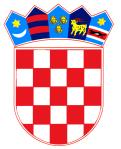             REPUBLIKA HRVATSKA	 KRAPINSKO-ZAGORSKA ŽUPANIJA     OPĆINA SVETI KRIŽ ZAČRETJE					               OPĆINSKO VIJEĆE KLASA: 340-01/23-01/022URBROJ: 2140-28-03-23-3Sveti Križ Začretje, 11.09.2023. Na temelju članak 107. Zakona o cestama („Narodne novine“ broj 84/11, 22/13, 54/13, 148/13, 92/14, 110/19, 144/21, 114/22 i 04/23) i članka 32. Statuta  Općine Sveti Križ Začretje („Službeni glasnik Krapinsko-zagorske županije“ br.21/21), Općinsko vijeće Sveti Križ Začretje na 15. sjednici održanoj 11.09.2023. godine, donijelo je ODLUKU O PETOJ IZMJENI I DOPUNI ODLUKE O NERAZVRSTANIM CESTAMA NA PODRUČJUOPĆINE SVETI KRIŽ ZAČRETJEČlanak 1.Općinsko vijeće Općine Sveti Križ Začretje donijelo je Odluku o nerazvrstanim cestama na području Općine Sveti Križ Začretje („Službeni glasnik Krapinsko-zagorske županije“ broj 6/2014, 26/2015, 10/2016, 6/2018,  28/2019 i 30/2020 ) čiji je sastavni dio Popis nerazvrstanih cesta. Članak 2.Popis iz članka 1. ove Odluke dopunjuje se sljedećim nerazvrstanim cestama:  Članak 3.Popis iz članka 1. ove Odluke u dijelu: mijenja se i glasi: Članak 4.Ova Odluka stupa na snagu osmog dana od dana objave u „Službenom glasniku Krapinsko-zagorske županije“. Predsjednik Općinskog vijeća 							                     Ivica Roginić             REPUBLIKA HRVATSKA   KRAPINSKO-ZAGORSKA ŽUPANIJA     OPĆINA SVETI KRIŽ ZAČRETJE      	 OPĆINSKO VIJEĆE KLASA: 230-01/23-01/002URBROJ: 2140-28-03-23-8Sveti Križ Začretje, 11.09.2023.Na temelju članak članka 32. Statuta  Općine Sveti Križ Začretje („Službeni glasnik Krapinsko-zagorske županije“ br. 21/21), Općinsko vijeće Sveti Križ Začretje na 15. sjednici održanoj 11.09.2023. godine, donijelo je ODLUKU O UTVRĐIVANJU PRIPADNOSTILOKALNOJ AKCIJSKOJ GRUPI ZAGORJE-SUTLAČlanak I. Ovom Odlukom utvrđuje se pripadnost Općine Sveti Križ Začretje Lokalnoj akcijskoj grupi Zagorje-Sutla.Članak II.Općina Sveti Križ Začretje, zajedno s Gradom Zabokom te Općinom Veliko Trgovišće i Općinom Krapinske Toplice 24. rujna 2012. godine osnovala je Lokalnu akcijsku grupu Zagorje koja je upisana u Registar udruga Republike Hrvatske 6.11.2012. godine pod registarskim brojem udruge 02001238. Općina Sveti Križ Začretje, Odlukom Lokalne akcijske grupe Sutla i Odlukom Lokalne akcijske grupe Zagorje čiji su članovi bili Grad Pregrada, Grad Klanjec te Općina Desinić, Općina Kraljevec na Sutli, Općina Hum na Sutli, Općina Kumrovec, Općina Tuhelj i Općina Zagorska Sela, dana 15. srpnja 2015. godine udružila se u jedinstvenu Lokalnu akcijsku grupu Zagorje-Sutla. Članak III.Općina Sveti Križ Začretje članstvo u Lokalnoj akcijskoj Zagorje-Sutla (u nastavku teksta: LAG Zagorje-Sutla), ostvaruje sa svim naseljima u okviru administrativnih granica Općine Sveti Križ Začretje.Članak IV.Svrha, način i djelovanje LAG-a Zagorje-Sutla utvrđeni su Statuom LAG-a. Članak V.Prava i obveze Općine Sveti Križ Začretje utvrđeni su Statutom LAG-a i drugim odlukama koje proizlaze iz djelovanja LAG-a Zagorje-Sutla. Članak VI.O prekidu članstva Općine Sveti Križ Začretje u LAG-u Zagorje-Sutla odlučuje Općinsko vijeće Općine Sveti Križ Začretje. Općina Sveti Križ Začretje može biti član samo jednog LAG-a u istom trenutku. Članak VII.Ova Odluka stupa na snagu danom donošenja te se ne mijenja dosadašnje članstvo, prava i obveze Općine Sveti Križ Začretje u LAG-u Zagorje-Sutla. 							PREDSJEDNIK OPĆINSKOG VIJEĆA								      Ivica Roginić MjesecStanje proračunske zalihesiječanjnije bilo isplata na teret proračunske zaliheveljačanije bilo isplata na teret proračunske zaliheožujaknije bilo isplata na teret proračunske zalihetravanjnije bilo isplata na teret proračunske zalihesvibanjnije bilo isplata na teret proračunske zalihelipanjnije bilo isplata na teret proračunske zaliheNaziv pravne osobeStanje zajma01.01.2023.Otplate glavnicePrimljeni zajmovi u tekućoj godiniStanje zajma30.06.2023.Revalorizacija/tečajnerazlike u tekućoj godiniDatum primanja zajmaDatum dospijeća zajmaA1. Tuzemni kratkoročni zajmoviZajam od državnog proračuna - nedostajuća sredstva povrata poreza3.224,973.224,96213.077,80213.077,810,0031.05.2023.30.04.2024.Zajam od državnog proračuna - odgođena plaćanja27.171,400,000,0027.171,400,0031.12.2020.UKUPNO POD A1.30.396,373.224,96213.077,80240.249,210,00A2. Tuzemni dugoročni zajmovi1. ZAGREBAČKA BANKA705.001,4927.647,120,00677.354,370,0016.01.2020.31.08.2035.UKUPNO POD A2.705.001,4927.647,120,00677.354,370,00B1. Inozemni kratkoročni zajmovi0,000,000,000,000,00UKUPNO POD B1.0,000,000,000,000,00B2. Inozemni dugoročni zajmovi0,000,000,000,000,00UKUPNO POD B2.0,000,000,000,000,00C1. Primljeni robni zajmovi0,000,000,000,000,00UKUPNO POD C1.0,000,000,000,000,00C2. Financijski najmovi0,000,000,000,000,00UKUPNO POD C2.0,000,000,000,000,00SVEUKUPNO735.397,8630.872,08213.077,80917.603,580,00OPISIZNOS (kn)Stanje aktivnih jamstava 1.1.2023.0,00Protestirana jamstva u tekućoj godini0,00Iznos naplaćen u tekućoj godini po protestiranim jamstvima0,00Izdana jamstva u tekućoj godini0,00Jamstva istekla u tekućoj godini0,00Stanje aktivnih jamstava 30.06.2023.0,00PREDSJEDNIK OPĆINSKOG VIJEĆAIvica RoginićOznaka čestice Katastarska općina Površina m²/čhv Zemljišno knjižni uložak U naravi 1136/9Mirkovec  928/2582860Stambena zgrada, pomoćna zgrada i zemljište NC IDNAZIVPODLOGADULJINAPOVRŠINAAVRŠIRINANASELJENAPOMENANC ŠV-7DC 35-Merkašasfalt 16805ŠvaljkovecNC ŠV-7DC 35-Merkašmakadam1256255ŠvaljkovecNC PU-11 BOdvojak  Celjaki Iasfalt873484PustodolNC PU-11 BOdvojak  Celjaki Imakadam 2158604PustodolNC ZL-4Odvojak Božičekmakadam1506004ZlećNC CZ-13 Odvojak Peroš-Brijeg makadam2158604Ciglenica Zagorska NC CZ-13 Odvojak Peroš-Brijeg zemlja 656 26244Ciglenica Zagorska NC KZ-3Odvojak Draganić asfalt 1979855Kozjak ZačretskiNC CZ-13 AOdvojak Peroš makadam1305204Ciglenica Zagorska NC CZ-13 BOdvojak Peroš-Brijeg zemlja 740 29604Ciglenica Zagorska NC KZ-3Odvojak Draganić asfalt 26713355Kozjak Začretski 